คณะผู้บริหาร นำโดย ท่านนายกวีระพงษ์ เทศน้อยพร้อมด้วยประธานสตรีตำบลเมืองเพียนางนิลุบล อะทุมชายมอบผ้าปิดจมูก และ Face Shieldบ้านเมืองเพีย หมู่ที่ 1 , 2 , 8   บ้านขามเรียน หมู่ที่ 3 , 12    บ้านดู่ใหญ่ หมู่ที่ 4 , 11 บ้านหนองนางขวัญ หมู่ที่ 9บ้านละว้า หมู่ที่ 6 , 10 , 14   บ้านชีกกค้อ หมู่ที่ 7 , 13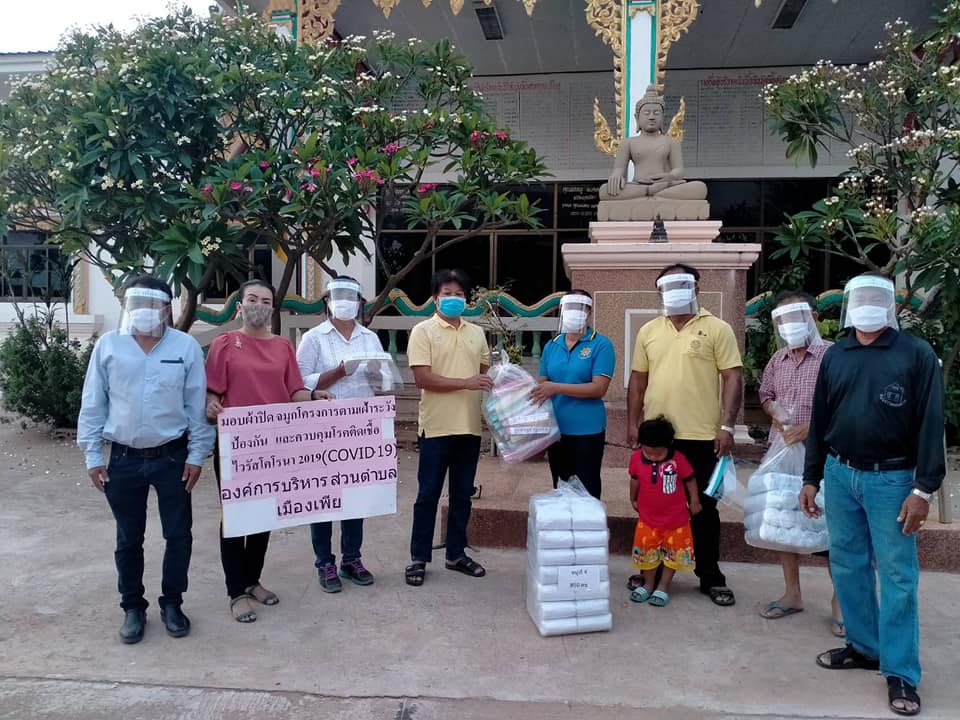 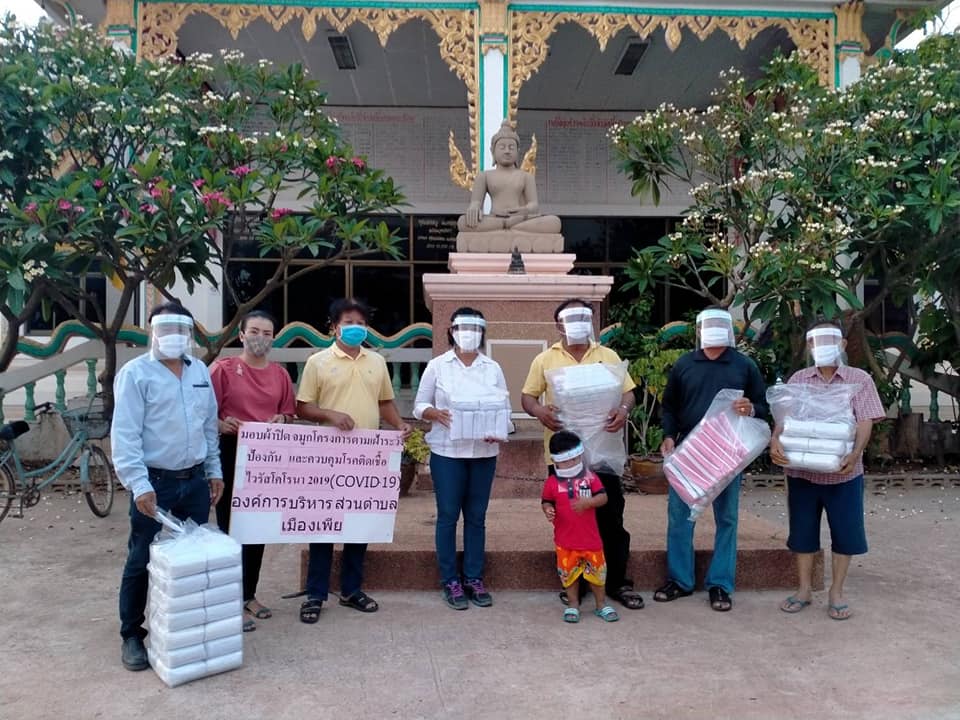 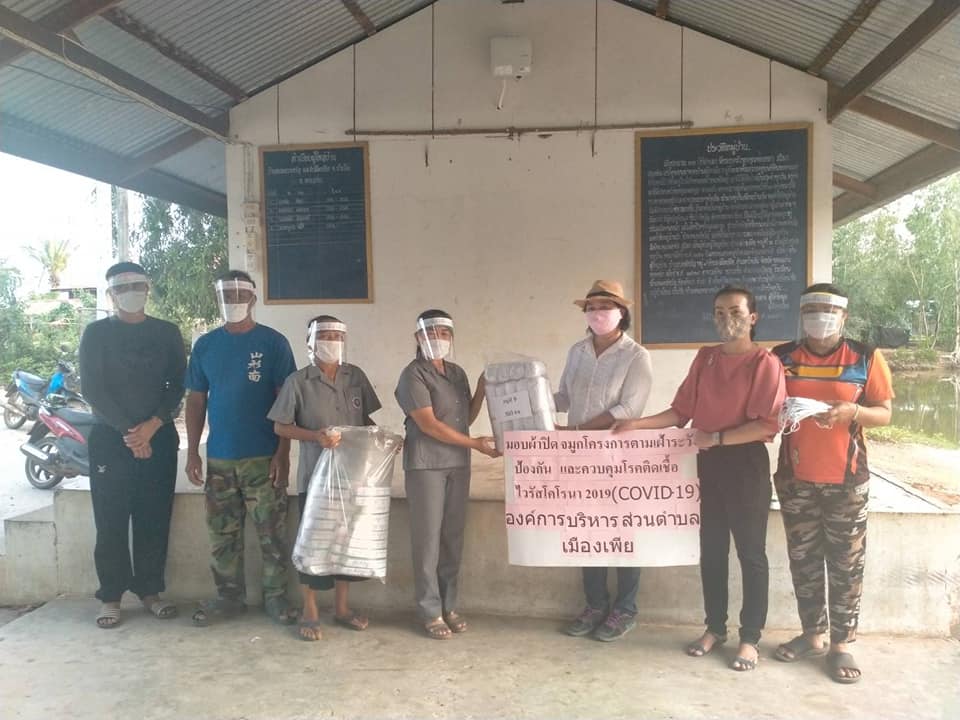 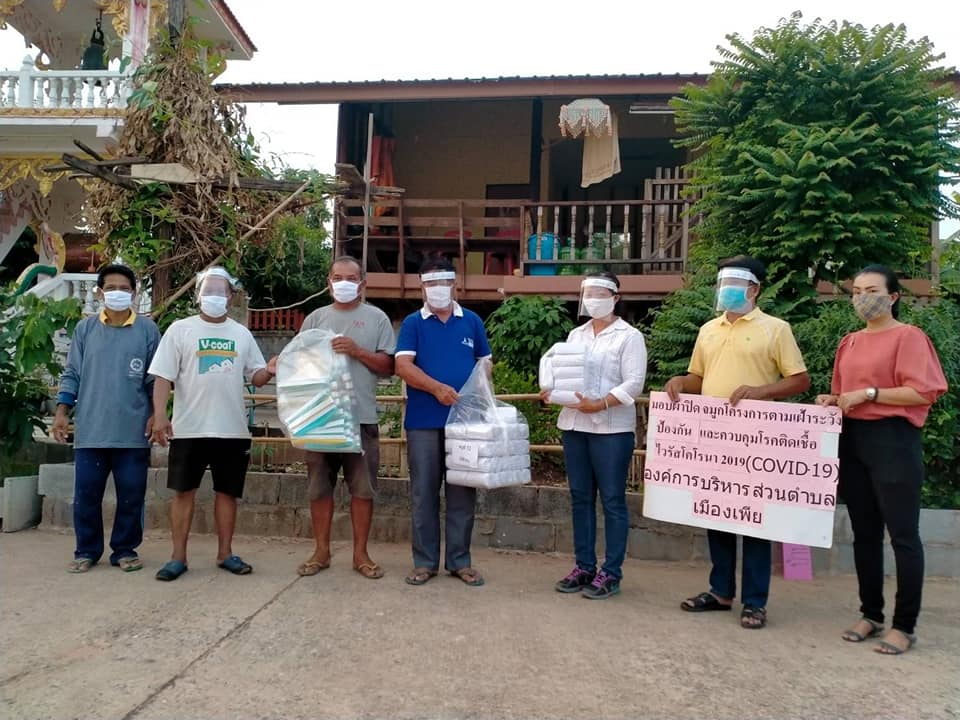 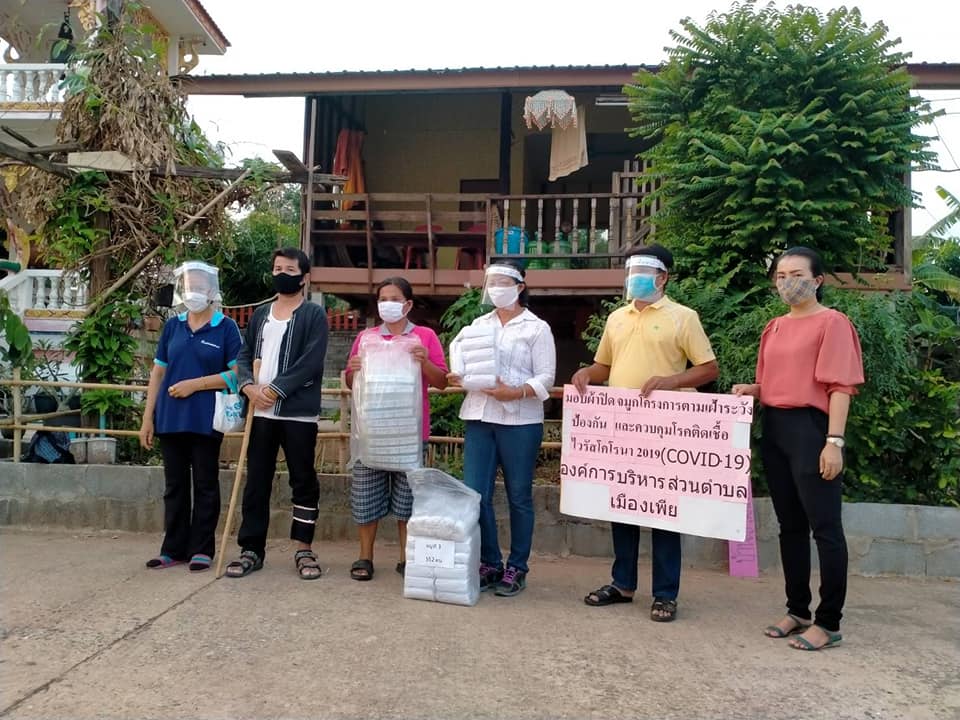 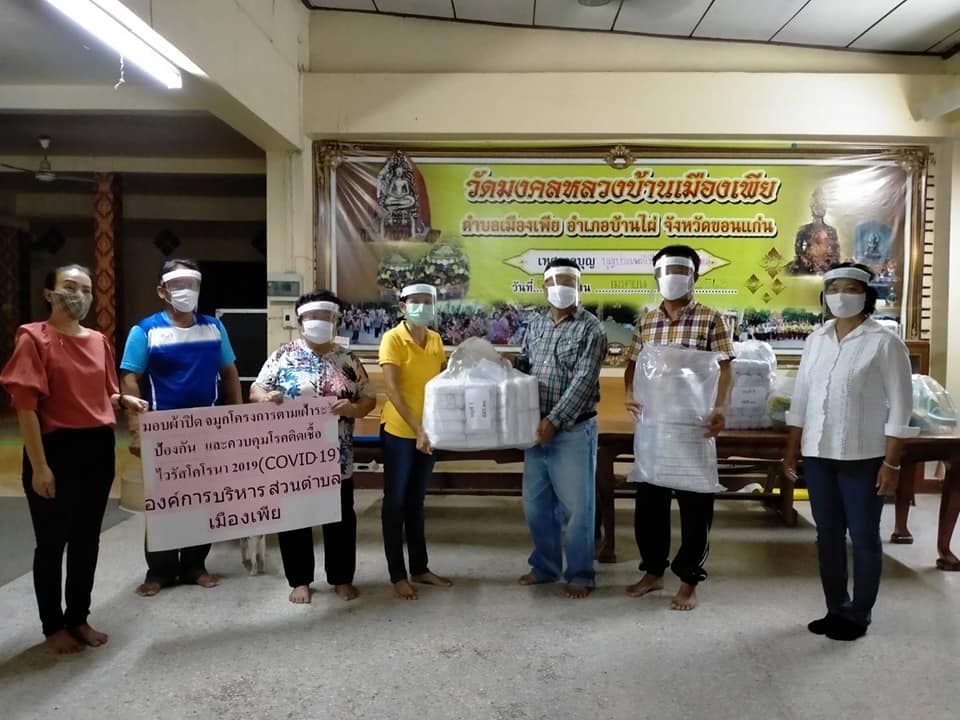 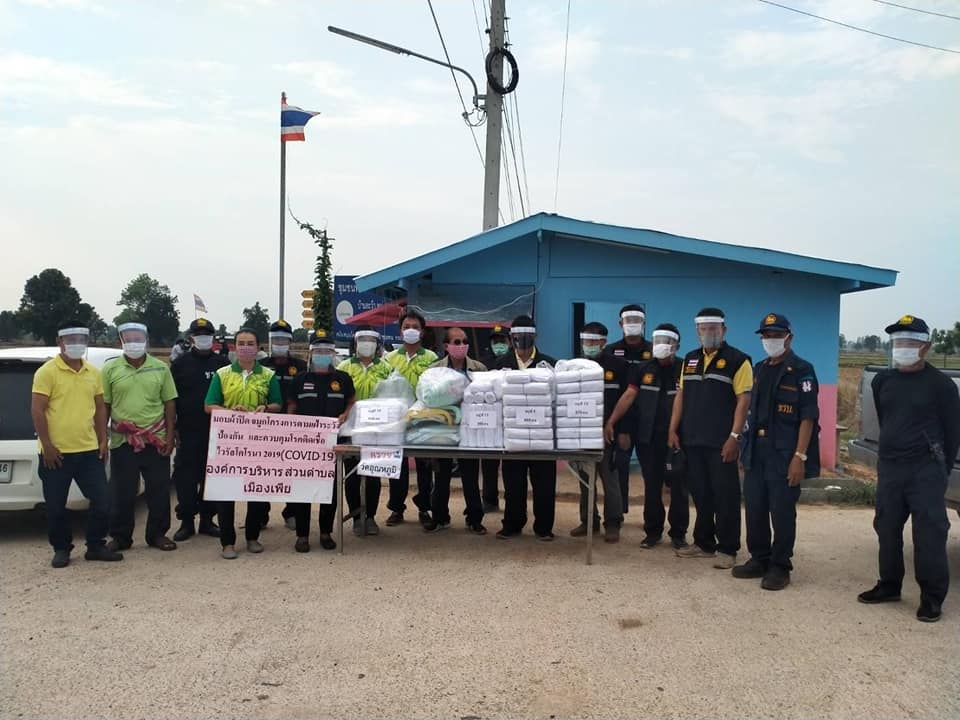 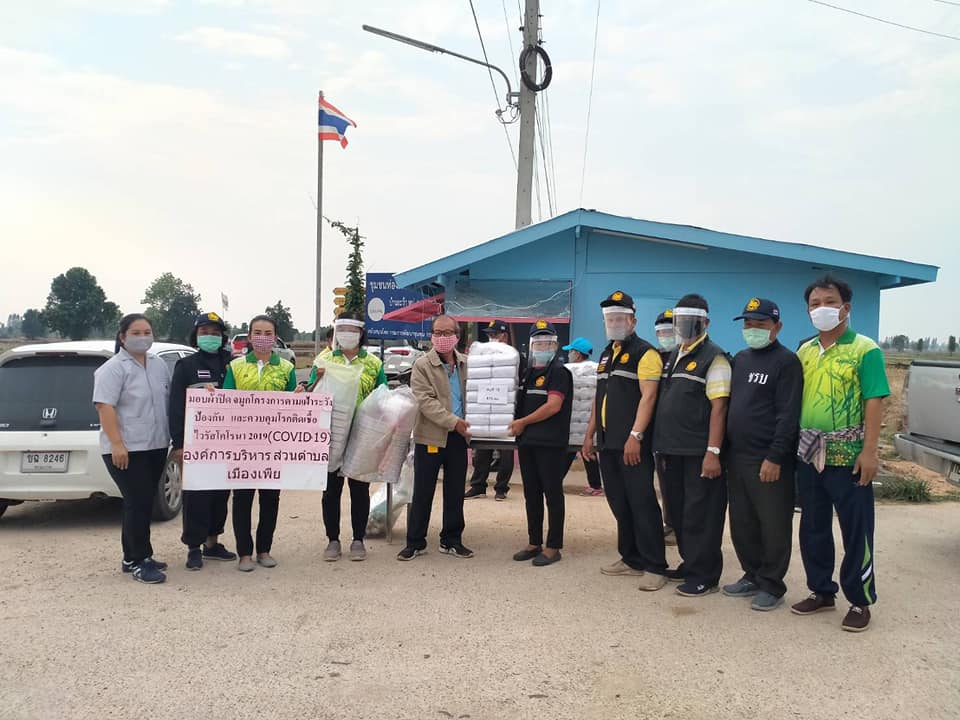 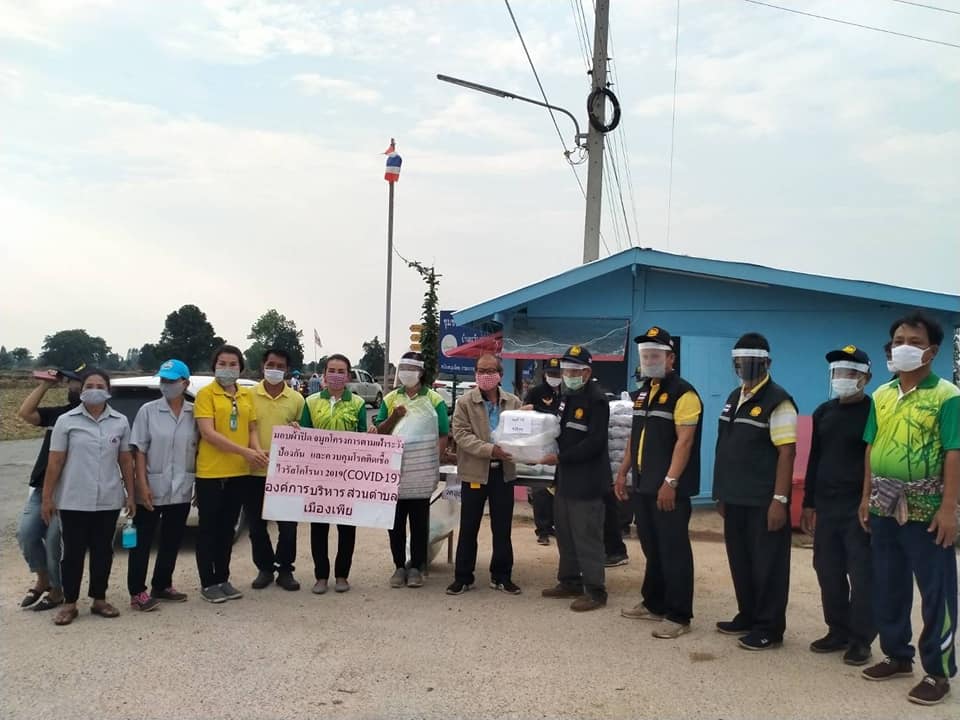 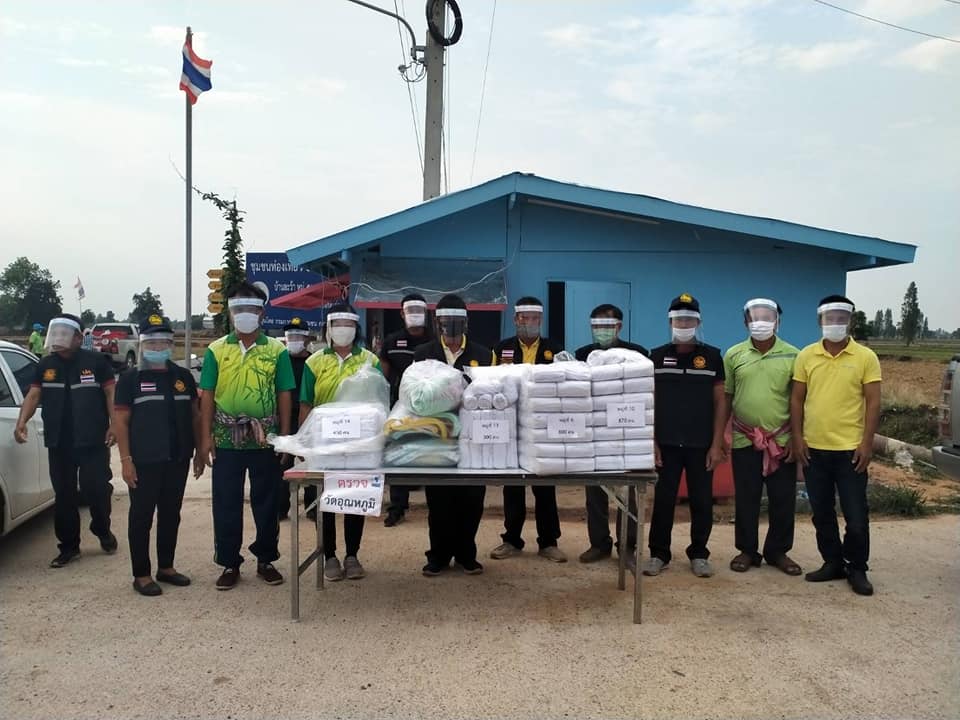 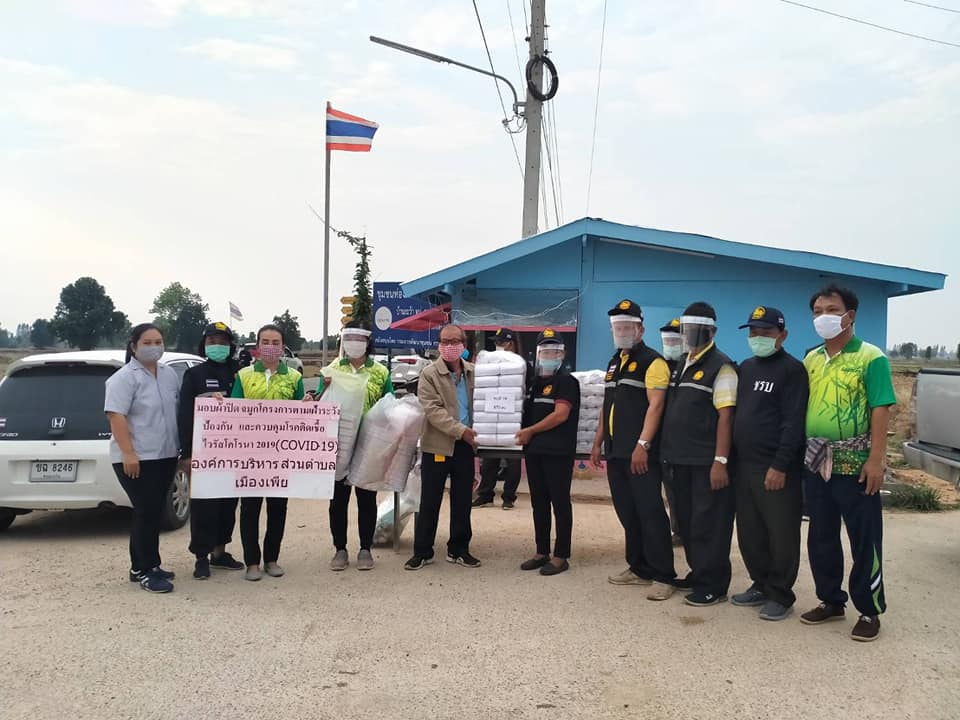 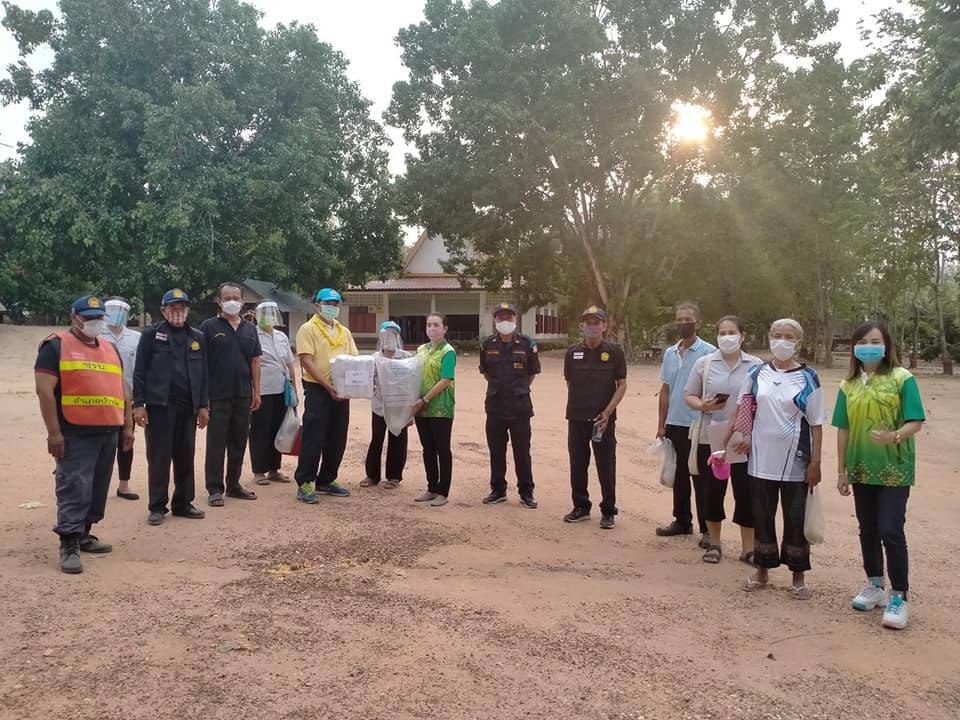 